MoveUP Monthly Ingredient Recipe – November – Deep FryerAdd Photo (Optional):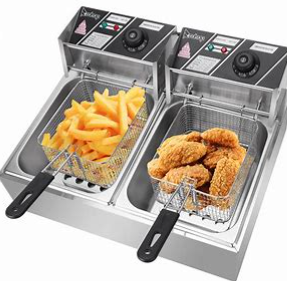 